Maths Option 2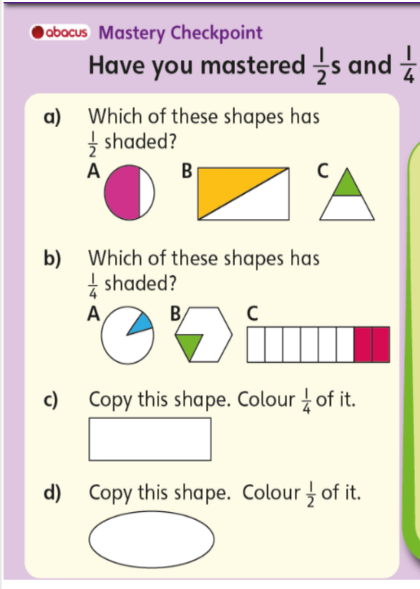 